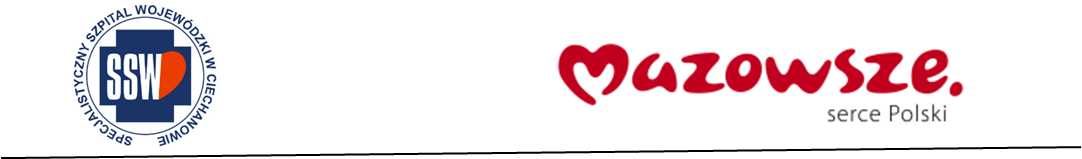 Ciechanów, dnia 16.04.2024r.ZP/2501/21/24Informacja z otwarcia ofertdotyczy:   postępowania o udzielenie zamówienia publicznego na dostawę Dostawa gazów medycznych.Specjalistyczny Szpital Wojewódzki w Ciechanowie informuje, że  do upływu terminu składania ofert, tj. do godz. 10:00 w dniu 16.04.2024r. złożono następujące oferty:Paulina WitkowskaReferentSekcja ds. zamówień publicznychNazwa pakietu/Wykonawcacena
oferty
netto
PLNcena
oferty
brutto
PLNkwota
przeznaczona na
sfinansowanie
PLNPakiet 1 - Dostawa gazów medycznychxx1 792 189,13Linde Gaz Polska Sp. z o.o.
ul. Prof. Michała Życzkowskiego 17 31-864 Kraków
NIP: 67700673971 504 862,001 626 331,41x